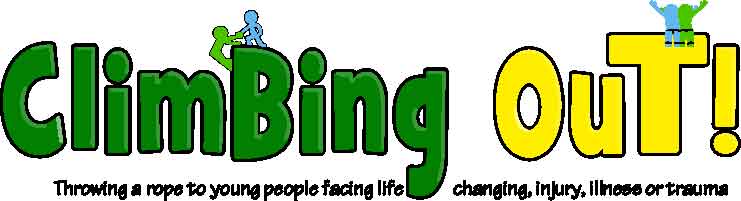 Registered Charity 1145023www.climbingout.org.ukClimbing Out Programme – Independent Referral FormThe information provided below is to help us assess whether Climbing Out has a suitable programme for you.. All information will remain strictly confidential, unless we consider you are at risk to yourself or others and then we have a duty of care to refer necessary information to the relevant support. After receiving this form we’ll be in touch by email to arrange a time to speak by phone in order to discuss your referral.Name:Age:Email:Contact number:How did you hear about the Climbing Out programmes?If you were referred through an organisation, please provide details here:Organisation:Contact Name:Email:Phone Number:Do you consent to us contacting this organisation for more information if we feel it is relevant to your application?   Yes  /  No Please answer where relevant the questions below:What physical challenges are you facing? What mental/emotional challenges are you facing?How do you think you will benefit from attending a Climbing Out programme?Please confirm that you are over 18yrs of age: Signed: Date:Please return this form to keldawood@climbingout.org.uk or by post to 21 Aston Pigiott, Westbury, Shropshire. SY5 9HHClimbing Out will contact you as soon as possible to discuss your application. If you’ve any questions please drop Kelda a line on the email above.Thank you  